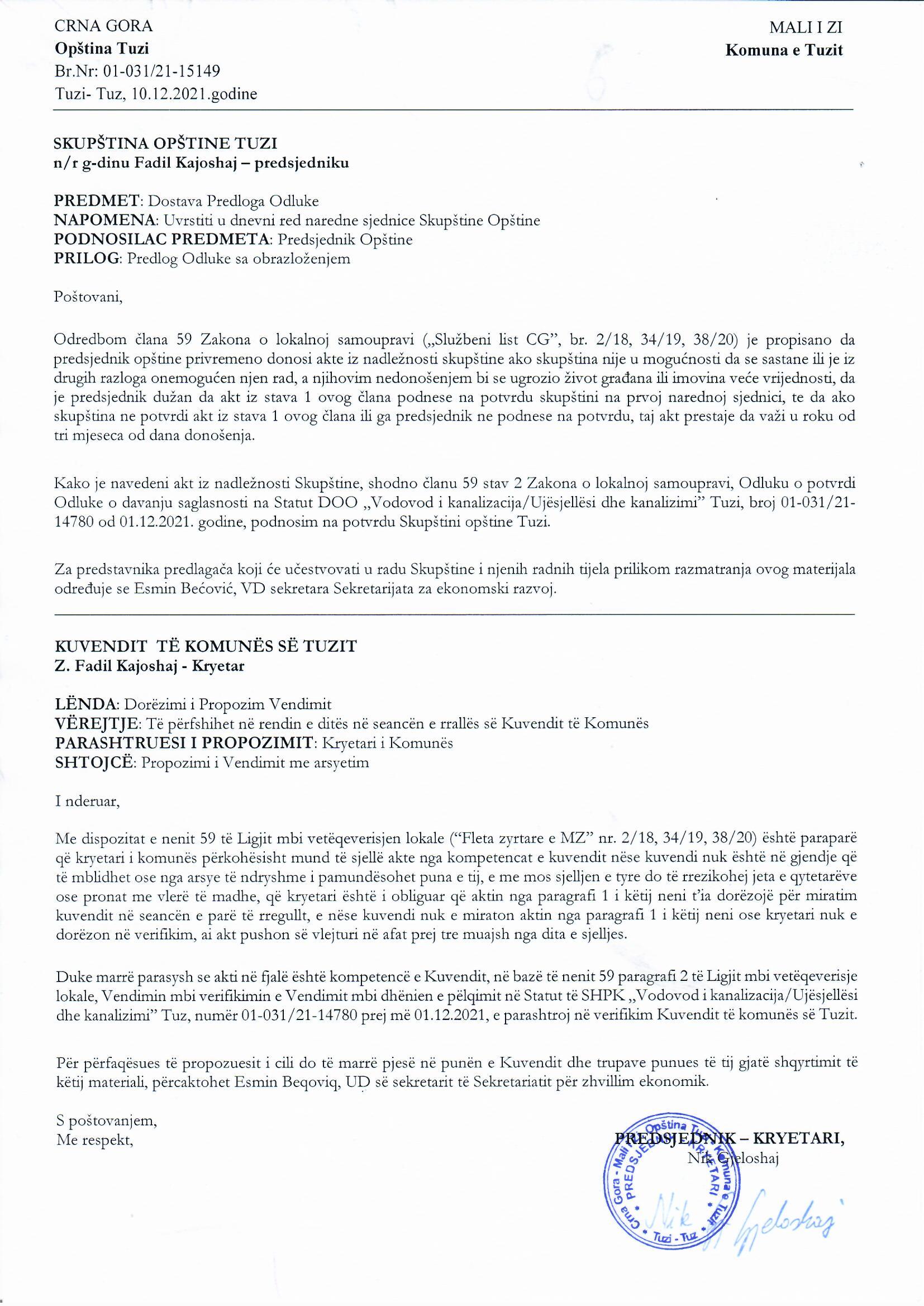 Na osnovu člana 38 stav 1 tačka 2, a u vezi sa članom 59 Zakona o lokalnoj samoupravi („Službeni list Crne Gore”, br. 2/18, 34/19, 38/20), i članom 38 stav 1 tačka 2 Statuta opštine Tuzi  („Službeni list Crne Gore – opštinski propisi”, br. 24/19, 05/20), na sjednici Skupštine opštine Tuzi održanoj __.12.2021. godine, donijeta jeODLUKAo potvrdi Odluke o davanju saglasnosti na Statut DOO „Vodovod i kanalizacija/Ujësjellësi dhe kanalizimi” TuziČlan 1Potvrđuje se Odluka o davanju saglasnosti na Odluku o davanju saglasnosti na Statut DOO „Vodovod i kanalizacija/Ujësjellësi dhe kanalizimi” Tuzi broj 01-031/21-14780 od 01.12.2021. godine, koju je donio predsjednik Opštine Tuzi. Član 2Ova odluka stupa na snagu osmog dana od dana objavljivanja u „Službenom listu Crne Gore – Opštinski propisi”. Broj: 02-030/21- Tuzi, ___.12.2021.godineSKUPŠTINA OPŠTINE TUZIPREDSJEDNIK,Fadil KajoshajOBRAZLOŽENJEPRAVNI OSNOV:Pravni osnov za donošenje ove odluke, sadržan je u članu 38 stav 1 tačka 2 Zakona o lokalnoj samoupravi, kojim je propisano da skupština opštine donosi propise i druge opšte akte , članu 59  istog zakona kojim je propisano da predsjednik opštine privremeno donosi akte iz nadležnosti skupštine ako skupština nije u mogućnosti da se sastane ili je iz drugih razloga onemogućen njen rad, a njihovim nedonošenjem bi se ugrozio život građana ili imovina veće vrijednosti, da je predsjednik dužan da akt iz stava 1 ovog člana podnese na potvrdu skupštini na prvoj narednoj sjednici, te da ako skupština ne potvrdi akt iz stava 1 ovog člana ili ga predsjednik ne podnese na potvrdu, taj akt prestaje da važi u roku od tri mjeseca od dana donošenja, članu 53 stav 1 tačka 2 Statuta opštine Tuzi kojim je propisano da Skupština donosi propise i druge opšte akte, te članu 5 stav 1 alineja 2 Odluke o osnivanju DOO „Vodovod i kanalizacija/Ujësjellësi dhe kanalizimi” Tuzi broj 02-030/21-14526 od 24.11.2021. godine, kojim je propisano da osnivač daje saglasnost na Statut Društva.RAZLOZI ZA DONOŠENJE ODLUKE:Razlozi za donošenje ove odluke sadržani su u potrebi potvrđivanja Odluke o davanju saglasnosti na Statut DOO„Vodovod i kanalizacija/Ujësjellësi dhe kanalizimi” broj 01-031/21-14780 od 01.12.2021. godine, koju je shodno ovlašćenjima propisanim članom 59 stav 1 Zakona o lokalnoj samoupravi, donio predsjednik Opštine Tuzi. SADRŽINA ODLUKE:U članu 1 regulisan je predmet uređivanja odluke u skladu sa Pravno-tehničkim pravilima za izradu propisa koji se odnosi na potvrđivanje Odluke o davanju saglasnosti na Statut DOO „Vodovod i kanalizacija/Ujësjellësi dhe kanalizimi” Tuzi broj 01-031/21-14780 od 01.12.2021. godine, koju je donio predsjednik Opštine Tuzi.U članu 2 utvrđen je rok stupanja na snagu ove odluke.Iz gore navedenih razloga, predlaže se Skupštini Opštine Tuzi da donese Odluku o potvrdi Odluke o davanju saglasnosti na Statut DOO „Vodovod i kanalizacija/Ujësjellësi dhe kanalizimi” Tuzi broj 01-031/21-14780 od 01.12.2021. godine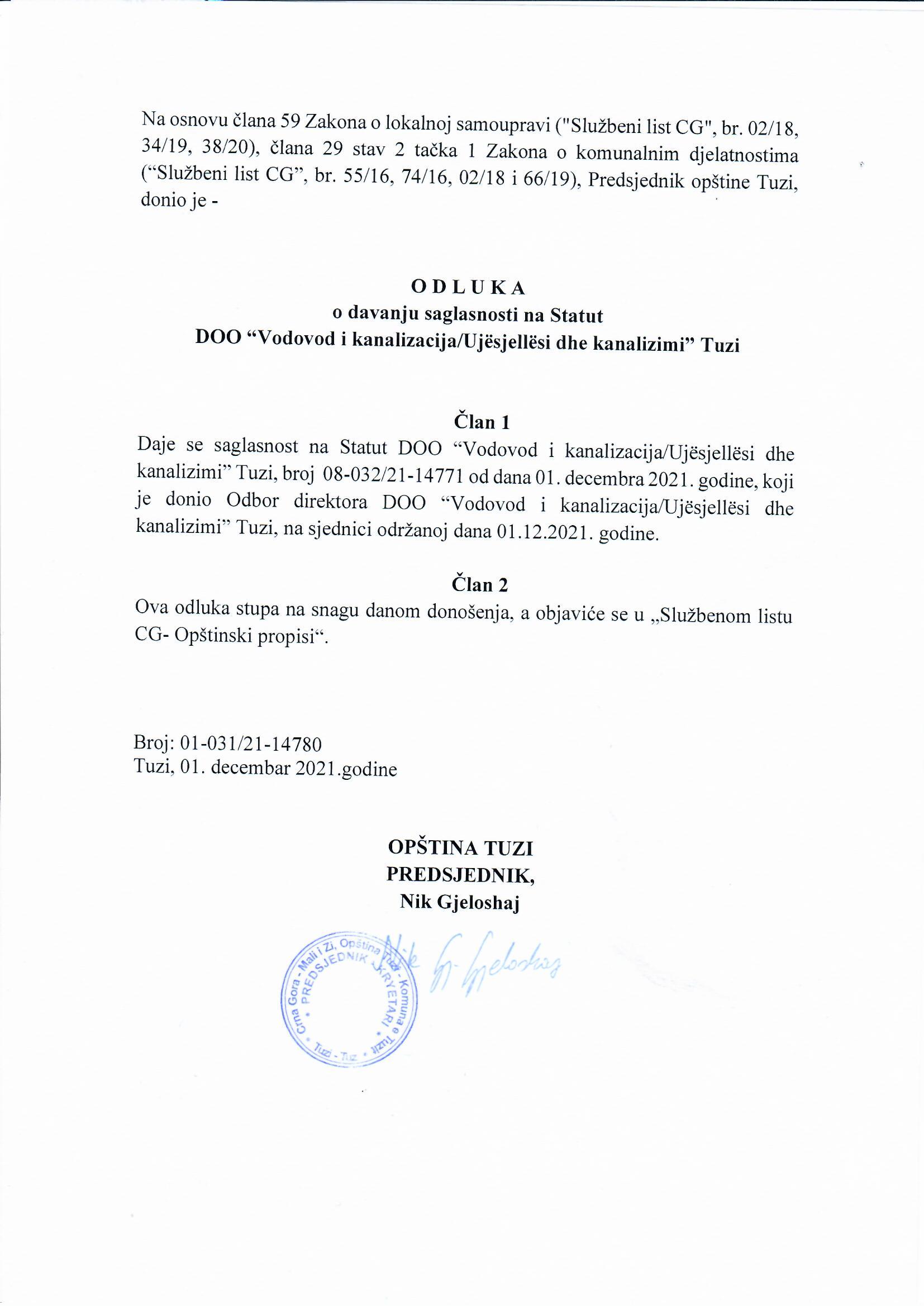 